A.S Queer Commission Minute/Action SummaryAssociated StudentsJanuary 9, 2016 @ 7:00pmQueer Commission Office 		     	Minutes/Actions recorded by: Kyle ArgonzaCALL TO ORDER: 7:00 pm by Dumlao, Co-ChairMEETING BUSINESS 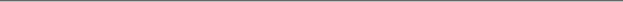 A-1.        Roll CallA-2.        Acceptance of Excused AbsencesMOTION/SECOND: Argonza/MoserMotion to accept excused absences and late arrivals.ACTION: Vote: Consent to APPROVE.B. PUBLIC FORUMa.     Announcements/Information/Introductions/What inanimate object would you be and why?Introductions: Name, Pronouns, How was winter break? Are you taking any interesting classes this quarter? What is your project/event for this quarter?Announcements/Upcoming EventsQCOMM/BSU present: #BlackGirlMagic - A Night of Spoken Word with Jasmine Mans and Alysia Harris. Workshop 6-7pm (free Ike’s) and performance at 7:30 in MCC lounge/theatre respectively. Thursday 1/12DTF will now be continued, every other week.Vagina Monologues 10$ tickets all proceeds go to SB Sexual Assault Center. February 10th and 11th b.     Testimony for items on today’s agenda (out of order)c.     Appreciations/Concernsd.     Request to have item added to today’s agendaC.     REPORTS Brief reports on matters relevant to the BCU and matters of general interest to the public in attendance. C-1.         Advisor’s ReportNote speakers’ names and affiliation; bullet list of topics. There should not be any motions.C-2.         Executive Officer’s Report(s)Danielle: Retreat will probs be at the end of the quarter because beginning of the quarter is hecticAny ideas?If you have any questions about your honoraria, talk to me/Justice afterwards.Be prepared at the week 3 meeting with a detailed project plan of what you hope to accomplish this quarterIf you need ideas for projects/events, talk to me/JusticeC-3.         Group Project/Member Report(s)MarissaKyleArielOguiFletcherKateJesse DylanRicardoChrisBenjaminD.    ACCEPTANCE of AGENDA/CHANGES to AGENDAThe Chair may, with members’ consent, add items to the agenda for consideration at the current meeting if they meet one of the following criteria:a) Emergency Situation -- the issue falls within ten days from this meeting.b) Deadline -- if the issue arose after the agenda deadline and must be acted on before the next scheduled meeting.MOTION/SECOND: Uribe/De La PazMotion to accept agenda changesACTION: Vote: Consent to APPROVE.E.     ACCEPTANCE of ACTION SUMMARY/MINUTESE-1.         Approval of our Action Summary/Minutes from November 21st, 2016MOTION/SECOND: Gonzalez Vila/FrenchMotion to approve Minutes from November 21st, 2016ACTION: Vote: Consent to APPROVE.F.     ACTION ITEMS F-1 New BusinessLa Familia de Colores Pan Dulce and Chill	January 11th, 2017 	Budget: $30 for Pan DulceMOTION/SECOND: De la Paz/HurleyMotion to fund La Familia de Colores $30 for Pan Dulce and Chill night.ACTION: Vote: Consent to APPROVEAdditional approval required: YES SenateReallocation of funds for 2nd Annual Queer PosadaJanuary 18th, 2017$50 Food. $20 drinks. $30 PInata and candy.MOTION/SECOND: Gonzalez Vila/De La PazMotion to reallocate the previous funding to Week 2.ACTION: Vote: Consent to APPROVEAdditional approval required: YES SenateF-2 Old Business   $3325 from BPRO for Black Women’s AppreciationMay 18th, 2017 | 6-9pm | Mosher Alumni House	Budget: $1200$500 for food, $200 equipment, $500 decorationsMotion: De La Paz/LealMotion to table BPRO until next week.ACTION: Vote: Consent to APPROVEAdditional approval required: NOG.    DISCUSSION ITEMSG-1. _	Brief description & dates item continued from (if applicable)Women in Social Justice Award Dinner: QCOMM Award TitleMake it sex positive e.g. THOTH.    REMARKSNote speakers’ names and affiliation; bullet list of topics. No motions.ADJOURNMENTMOTION/SECOND to ADJOURN: Dumlao/ArgonzaACTION: Vote: Consent APPROVEVote Taken: 7:26pmNameNote: absent (excused/not excused)arrived late (time)departed early (time)proxy (full name)NameNote:absent (excused/not excused)arrived late (time)departed early (time)proxy (full name)Danielle PattersonPresentAriel Jimenez Absent (excused)Justice DumlaoPresentOgui Gonzalez VilaPresentMarissa De La PazPresentFletcher HurleyLate (excused/7:06pm)Kyle ArgonzaPresentKate MoserPresentDylan FrenchPresentJesse RodriguezLate (excused/7:06pm)Ricardo UribePresentAlec RamirezAbsent (unexcused)Chris Leal PresentBenjamin ButterfieldLate (excused/7:05pm)